Nombre OrganizaciónAgregar nombre de instalación o instalaciones participantes. Caso de Éxito Utilizar texto en Calibri tamaño 11. No sobrepasar las 6 páginas. Perfil de la organización / Caso comercial: hasta 10 puntos Describa su organización, las motivaciones para los esfuerzos en pos de la sostenibilidad energética y medioambiental, incluyendo objetivos. Describa el papel que desempeña la gestión de la energía en la estrategia de la organización, la lógica comercial, el programa nacional o internacional asociado. Por ejemplo, estos podrían incluir, pero no están limitados a:Drivers: Razón por la cual la gestión de energía fue implementada, por ejemplo, factores internos, tales como metas y objetivos corporativos a largo plazo, etc.; factores externos, tales como marco regulatorio o requerimientos locales, precio de la energía, etc.; así como también cualquier driver no energético como reputación o marca, motivación de los empleados, etc.Programa de Gestión de la Energía: Nombre y describa el programa nacional, regional o local que requiere o motiva las acciones de gestión de energía, si corresponde.Enfoque utilizado para la reducción de energía: Descripción de la forma en que se hacía gestión de la energía previo a la implementación del Sistema de Gestión y cómo esto cambió como resultado de la adopción de ISO 50001 o de la implementación del SGE.“Agregar cita referente al éxito del Sistema de Gestión de la Energía.”Nombre, Cargo* (IDE %) debe ser determinado utilizando la siguiente fórmula: Cuando el consumo de energía del período de referencia (línea base) y el consumo de energía del período demostrativo de ahorros se contabilicen para el (los)  mismo límite (s) organizacional (s) y los dos períodos tengan la misma duración. El consumo de energía de cualquiera de los períodos debe normalizarse para variables significativas (por ejemplo, clima, ciclos de producción, ocupante, etc.) Beneficios comerciales1.2. Beneficios comerciales (Resumen): hasta 10 puntosResuma los logros / beneficios comerciales de su organización implementando SGE, tales como la mejora del rendimiento energético logrado, ahorro de energía anual y ahorros en costos de energía, reducción de CO2-e resultante de los esfuerzos de SGE y beneficios no financieros.Algunos beneficios se abordarán con más detalle más adelante en el estudio de caso: esta sección proporciona un resumen de alto nivel.Para información de ahorros e inversión, utilizar cifras en pesos o millones de pesos y presentar su equivalente en USD.General:Revisar las Reglas OficialesTexto en rojo = criterios de evaluación (por ejemplo, beneficios comerciales). El comité de selección busca estudios de casos que incluyan una descripción de alta calidad y replicable de la implementación de Sistemas de Gestión e ISO 50001 y los beneficios comerciales resultantes.Texto gris = guía adicional y ejemplos de temas para abordarContar una historia. Explique cómo su organización fue innovadora y por qué sus enfoques y logros son importantes.En lugar de simplemente indicar que realizó una actividad de administración de energía, brinde más información, como una descripción de cómo lo hizo, herramientas que fueron útiles y recursos utilizados o aprovechados desde otros lugares dentro de su organización. Las ideas que comparte ayudarán a otras organizaciones a entender cómo implementar un SGE.El programa alienta el uso de subtítulos tales como "Beneficios empresariales logrados" y cada organización  puede agregar otros subtítulos según sea necesario. No utilice elementos numerados en rojo, como por ejemplo: "1.2. Beneficios comerciales” (resumen) y “1.3. Organizacional”.Desarrollo e Implementación de SGEAgregue texto aquí: proporcione un párrafo general y luego profundice la información en las secciones con subtítulos. Use los subtítulos que se proporcionan a continuación o cree los suyos propios. No incluya los números de criterios de contenido (1.1, 1.2, 1.3, etc.)1.3. Organizacional: hasta 10 puntos Describa el enfoque de su organización para construir el SGE y el vencimiento (es decir, certificado nuevo, recertificación, uso de los sistemas de gestión existentes, incluidos 9001 o 14001), incluido el apoyo, participación, roles, toma de decisiones y recursos de la alta gerencia proporcionado (ISO 50001: 2011 Sección 4.2.1 y Anexo A.2.1); líder del equipo SGE (Sección 4.2.2 y A.2.2) y sus miembros clave, identificando sus respectivas divisiones / departamentos y roles.1.4. Revisión y planificación energética (Sección 4.4.3 y A.4.3): hasta 15 puntos Describa el proceso de comprensión del consumo y uso de energía, revisión energética, análisis, toma de decisiones sobre dónde enfocar los recursos y planificación de acciones.Revisión, análisis y planificación: ideas sobre cómo el personal establece la línea de base (Sección 4.4.4 y A.4.4), métricas de rendimiento determinadas, indicadores de rendimiento energético (Sección 4.4.5 y A.4.5), oportunidades evaluadas y proyectos seleccionados, desarrollo e implementación de planes de acción, algunas medidas específicas en el plan de acción basadas en la revisión y el análisis de energía (Sección 4.4.6 y A.4.6)Financiamiento: cómo se obtuvieron los recursos financieros internos y los compromisos.Duración: cantidad de tiempo necesaria para establecer el SGE"Una cita adicional sobre la utilidad de ISO 50001 y/o SGE es útil. Incluir cuando corresponda".—Nombre, cargo1.5.1. Análisis de costo-beneficio: hasta 5 puntos
Describa los ahorros asociados al SGE, describa los costos asociados para implementar el SGE e incluya el período de recuperación de la inversión.
1.5.2. Enfoque o metodología utilizada para determinar si el rendimiento energético mejoró: hasta 10 puntos
Describa su metodología para determinar la mejora del desempeño energético y las herramientas o el software utilizado. Indique los plazos para la línea base, el rendimiento y los períodos de informe. Explicar los factores utilizados para normalizar los datos, incluidos el análisis de regresión y / o variables (por ejemplo, clima, producción, ocupación, etc.).Incluya tablas, gráficos o tablas relevantes.
Consulte la fórmula de mejora del rendimiento energético (IDE) en la página 1, o si usa una fórmula diferente, por favor explique.
Los costos de implementación pueden incluir, pero no están limitados a:Tiempo del personal interno para desarrollar, implementar el ENMSTiempo del personal interno para prepararse para la auditoría externaMonitoreo adicional y equipos de medición instalados para cumplir con los requisitos de EnMSComunicaciones internas o entrenamientoSoftwareAsistencia técnica (es decir, consultores contratados para ayudar con la implementación de EnMS)Costos de auditoría de tercerosEl período de recuperación simple se puede calcular utilizando la siguiente fórmula:1.5.3. Enfoque utilizado para validar los resultados: hasta 5 puntos Describa su enfoque para medir y dar seguimiento a actividades y estrategias para reducir el uso de energía (Sección 4.6.1) y las preparaciones involucradas para la auditoría, verificación para el SGE (Sección 4.6.3 y A.6.3)1.6. Pasos tomados para mantener el control operativo (ISO 50001: 2011 Sección 4.5.5 y A.5.5) y mantener la mejora del rendimiento energético - hasta 5 puntosDescriba los pasos dados para institucionalizar mejores prácticas de gestión de energía en la operación, tales como generación de manuales e instrucciones escritas asociadas con un nuevo proceso o procedimiento, programa de capacitación para que las personas comprendan el trasfondo de los cambios asociados al SGE, cambios en cómo se evalúa el trabajo.
1.7. Desarrollo y uso de la experiencia profesional, capacitación y comunicaciones: hasta 5 puntos Describa el uso que hace su organización de profesionales capacitados y certificados, capacitación de empleados (Sección 4.5.2 y A.5.2), participación y comunicaciones (Sección 4.5.3), etc. Por ejemplo, esto podría incluir:Compromiso del empleado: cómo se motivó a los empleados, cómo se obtuvo el compromiso de la administración, cómo la organización capacitó o desarrolló las habilidades del personal interno, y las comunicaciones utilizadas para crear concienciaExperiencia profesional: Uso de consultores externos para apoyar con la implementación, realizar auditorías y cómo ayudaron.1.8. Herramientas y recursos: hasta 5 puntos Describa las herramientas y los recursos utilizados para la implementación, medición, análisis y monitoreo; aprovechamiento de otros recursos, sistemas o metodologías de mejora de negocios o corporativos internos (por ejemplo, ISO 9001, ISO 14001, Lean Manufacturing, Six Sigma, etc.), asistencia externa recibida, como recursos del gobierno, compañías de servicios de energía, servicios públicos, proveedores, etc.)Lecciones AprendidasAgregar texto aquí2.1 Lecciones aprendidas / Claves del éxito: hasta 10 puntos Proporcione información sobre las lecciones aprendidas relacionadas con los principales desafíos o barreras encontrados al implementar ISO 50001 o relacionado con el SGE, cómo fue capaz de resolverlos y cómo está utilizando las lecciones aprendidas para replicar o expandir su SGE a otros sitios. Brinde consejos o sugerencias sobre lo que otros necesitan para implementar con éxito un SGE efectivo.Clave del éxito del SGESe recomienda utilizar viñetas para enumerarABC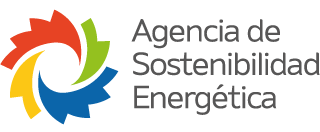 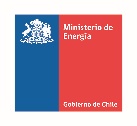 2.2. Citas: hasta 5 puntos Incluir citas que describen el valor comercial del SGE o su utilidad. Elija citas que brinden información única, en lugar de generalidades. 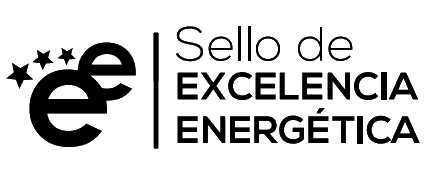 Cuando se considere apropiado, pueden ser utilizadas a lo largo de este caso de éxito.
2.3 Visuales: hasta 5 puntos Incluir elementos visuales, como fotos del equipo de energía, empleados, instalaciones y / o cuadros, gráficos o tablas que ilustren o resuman información de importancia, como el análisis de costo-beneficio u otros temas). Estos se pueden colocar cuando sea apropiado a lo largo del estudio de caso.Autorización de publicación de caso de éxitoSeleccione la casilla correspondiente:FotografíaReferenciaResumenResumenSectorPúblicoProducto/ServicioUbicaciónMejora en desempeño energético (%) Respecto a período de alto desempeñoCalcular utilizando la fórmula más abajo*Ahorros totales acumuladosRespecto a período de alto desempeñoUtilizar $ClpPeríodo de Recuperación de Inversión (años)Para la implementación del SGEVer fórmula en 1.5.1/1.5.2 Ahorros totales de energíaRespecto a período de alto desempeño (GJ)Reducción de emisiones totalesRespecto a período de alto desempeño (toneladas)Se autoriza al organismo ejecutor a publicar la información contenida en este casoNo se autoriza al organismo ejecutor a publicar la información contenida en este caso